Podzim jako pohádkaZnáte ty krásné podzimní dny, kdy přijdete domů, napustíte si bublinkovou koupel a večer se zachumláte do krásně chlupaté deky s hrnkem horkého kakaa? Pokud ano, tak víte, že se pak cítíte úplně jinak. Jako kdybyste smyli všechnu špatnou náladu a pustili ji do mydlinek s bublinkovou vodou a ta pak putovala potrubím daleko, daleko od vás. A deka krásně hřeje a kakao chutná jako ta nejhezčí pohádka. Krásná pohádka, která vás vezme do světa, kde se promítají vaše nejšťastnější vzpomínky. A sledování padajícího listí mi připomíná můj podzim, kdy mi byly asi tři roky. Jela jsem na své nejoblíbenější tříkolce a najednou mi na hlavě přistál krásný malý žlutozelený list. Usmála jsem se a jela jsem zpátky domů. List jsem dala mamince a objala ji plná lásky. Podzim je opravdu jako pohádka. Krásný a tajemný.Alžběta Šimova VI. ATřesu, třesu stromem, za tím naším domem.Třesu, třesu švestky, spadněte mi všecky.Ta první je na koláček, na kulatý tvaroháček.Ta druhá je do knedlíku, dáme si ji do rendlíku.A ta třetí k tomu, tu si nesu domů.Martin Balín VII. BJe krásný podzimní den,a já se chystám ven.Vyjdu ven a rozhlížím se,Vidím, jak všichni stěhují se.Ptáci odlétají do teplých míst,a ostatní zvířata si chystají zásoby,aby měla co jíst.Začíná se ochlazovat,a dny velmi rychle zkracovat.Ptáčci už tak radostně neprozpěvují,a raději se připravujína zlé časy.Podzim je období dlouhých dešťůa pestrobarevných padajících listů.Podzim je přechodně období,které snad všichni MILUJÍ.Lenka Podrazilová VII. AVšichni říkají, že podzim je nejlepší roční období, barevný listy padají na zem, můžeme nosit svetříky, venku je hezký chladno. Podzim mě ale vůbec nebaví, je mi většinou zima, hodně fouká a začíná škola. Během podzimu mají skoro všichni narozeniny, moji kamarádi, rodiče i bratr. To znamená, že musím kupovat hodně dárků a na Vánoce mi moc peněz nezbyde.Lora Cassidy VII. ALetní dny skončily,škola a úkoly začaly.Ptáci za teplem odlétají,sychravé dny nastávají.Listí je krásně barevné,lesy jsou jako čarovné.Stromy a keře opadají,listy ve větru poletují.Příroda se k spánku ukládá,zima se k nám pomalinku vkrádá.S podzimem se loučíme,na zimu se těšíme.Tereza Stoklasová VII. AA je tu září!Léto se loučí,prázdniny končí,všichni se sejdeme ve škole,a budeme zas v jednom kole.Už opadává první listí,a všichni jsou si jistí,že blíží se podzimní prázdniny,odpočinek toť jediný.Klára Formanová VI. APodzim pro mě představují podzimní prázdniny a příroda, která hraje všemi barvami (na stromech převládá červená, zelená, žlutá, hnědá). Navíc, podzim byl velmi vydařený, když v září jsem ještě mohl nosit oblečení jako v létě a ještě v říjnu bylo krásně teplo.Nejvíc se ale těším na prosinec, kdy přijde Mikuláš a Ježíšek. To dostanu nějaké sladkosti a řadu dárků.Teď se vrátím k podzimu a podzimním hrám. O podzimních prázdninách jezdíme do Sopřeče, kde bydlí babička a děda. To jsou tátovi rodiče. Dále tam bydlí strejda s tetou a bratrancem Ondřejem. To už je velký kluk.Díky krásnému podzimnímu počasí jsem mohl chodit do přírody a jezdit na čtyřkolce, kterou jsem dostal k narozeninám. Čtyřkolku jsem taky dostal za vysvědčení, které jsem přinesl v 6. třídě v pololetí a na konci školního roku. Patrik Vaníček VII. BJaro, léto a už je tu podzim - čas na velký předčasný vánoční úklid.Ale nic naplat, někdy se to přece musí udělat. A tak začíná boj, téměř jako Bilbo, bojující s trpaslíky proti strašnému drakovi Šmakovi. Ovšem neklesejme na mysli, může to být horší, může taky přijít předvánoční kontrola, ve formě tchýně, a to je potom peklo. Tož třeba naše babička neposedí, pořád dokola nechcete s něčím pomoct, sice to myslí dobře, ale nic naplat opakuje se to jako písničky Michaela Jacksona. Ale když přijdou příbuzní, práce je méně a méně a pak už není ani kapička na skle skříně v koupelně, ani poslední smítko prachu na televizi. Práce hotova, guláš na stole, zbytek se dá zamrazit, tím to končí dobrodružství, které sleduju z vlastního gauče. Filip Novotný VII. BPodzimKdybych musela podzim popsat jedním slovem, řekla bych barva. Na podzim je venku dost barev. Od žluté po zelenou, od červené po oranžovou. Podzim má dvě stránky- jednu hezkou barevnou a druhou ošklivou, studenou a šedou. Vím, že popisuju počasí, ale pro mě to tak je. Podzim mám ráda, protože je to přechodné období mezi létem a zimou. A co je v zimě? Vánoce, což znamená dárky. Každý má rád dárky, ale nebudeme předbíhat . Na podzim má každý jiný názor. Já osobně podzim mám ráda, ani mi nevadí, když prší. Vadí mi jen tehdy, když jsem venku. Mám moc důvodů, proč mám ráda podzim, pár vám jich řeknu. Já na podzim ráda piju čaje. Když se ochladí a vy jste doma a zrovna prší a doma je teplo, uděláte si dobrý čaj, k tomu máte něco dobrého, tak je to naprostá paráda. To je asi to nejlepší, co si já můžu přát na podzim. Kristýna Konevych VIII. BPodzimKončí léto a nastupuje podzim. Podzim začíná 1. září a končí 30. listopadu. Podzimními měsíci jsou září, říjen a listopad. Je to jedno z nejkrásnějších ročních období. Příroda se mění, usychá tráva, pole jsou holá a obilí je sklizené. Fouká vítr a děti si pouští draky. Sklízí se také brambory a zelenina. I zvířata se připravují na zimu, dělají si pelíšky a shání zásoby. Stěhovaví ptáci odlétají do teplých krajů. V sadech dozrávají švestky, hrušky a jablka, stromy se zbarvují do nádherných barev, všechny také opadávají a zahrady jsou plné listí. Je konec babího léta, rána jsou studená a mlhavá. Častěji prší. Den je kratší a noc je delší.Podzim si spojuji nejenom s krásnou krajinou, hrabáním listí, ale i se začínajícím novým školním rokem. Po krásně prožitých dvouměsíčních prázdninách se opět setkám se svými kamarády. Po dlouhé době, kterou většinou strávím na dovolených, začne opět každodenní včasné vstávání, učení a jiné povinnosti. Přesto je podzim krásné roční období, na které se těším vždy nejvíce.Djordje Bogicevic VII ACo to je podzim?Je to obloha. Brečící obloha pod nohama.V loužích poletují ptáci a mrakyPodzime, dlouho jsem tě neviděl.Co to je podzim? Jsou to kamna.Větrnost nad černající Něvou (řeka v Petrohradě)Podzim zase připomněl mé duši důležité věciPodzim, zase nemám klid.Rychle taje město v mlzePodzime, co já vím o tobě?Kolik listí se bude trhat,Podzim má vždycky pravdu.(Přeložený úryvek z písně ruské skupiny DDT - Co to je podzim?)Maria Kiristaeva VII.AZáříUž je tady září,podzim bude v kalendáři.Každý den bude překvapení,když uvidíme, jak se barva listů mění.Letní připomínky už nezbyly,děti jdou zas do školy.Proč jdou děti do školy?Aby se pěkně učily.Ayesha Iman VI. APodzimPodzim moc rád nemám, protože to znamená konec prázdnin. A také se musím tepleji oblékat. Ale když se podzim opravdu povede, tak je to pro mě hezké barevné období. Stromy mají krásně zbarvené listy, které postupně opadávají, a potom je to jako chodit po barevném koberci. Také rád jezdím k babičce sbírat ořechy, protože je rádi vylupujeme. Na podzim také víc fouká vítr, takže občas s kamarády pouštíme papírové draky. Na podzim nějací ptáci odlétají do teplých krajin. A zvířata se ukládají k zimnímu spánku.Vlastně se na podzim děje spousta zajímavých věcí.Karel Weis VII. Bpodzim Když se řekne podzim, většině lidí se asi vybaví sychravé počasí – zšedivělá obloha, chladný vítr, déšť se spoustou kaluží a rozbahněné cesty. Pravda, někdy tomu tak skutečně je. Pro mě je však podzim nejlepší roční období, víte proč? Protože mimo zmíněné dny s pochmurným počasím tu jsou i dny, kdy slunce plně září a zároveň vane příjemný vítr, což jsou ideální podmínky pro mé oblíbené potloukání se po venku a vzdálenější túry. Listy na stromech hrají všemi barvami a vše je hned veselejší, je fascinující, že i tak málo stačí k vykouzlení úsměvu na mnoha tvářích. Jako by v ovzduší bylo cosi kouzelného, stačí se jen zastavit, zavřít oči a zhluboka se nadechnout, takový je podzim. Matyáš Brych IX. APodzimPadá listí, stromy mění své barvy a ptáci odlétají do teplých krajin. Nám začíná škola, někteří se těší a nemohou den před školou v noci usnout. Přípravky jsou připraveny nastoupit do první třídy a začít se učit číst, psát a počítat, ale nejdůležitější je najít si svého nejlepšího kamaráda. První stupeň se bude těšit na programy, které jim připravil druhý stupeň, i na průběh celého školního roku. Páťáci se přesunou do druhého stupně a jsou nejmladší. Noví osmáci se určitě nemohou dočkat hodin finančních gramotnosti s pí Novákovou a pí Paďourovou. Osmáci přebírají zodpovědnost, kterou jim zanechali bývalí deváťáci. A stanou se nejstaršími žáky ve škole, také jsou příslušnými pomocníky učitelů. Kde jsou deváťáci? No přece na střední škole a nejsou to už deváťáci, ale středoškoláci.Jana Chenová IX. A.PodzimPodzim je moje oblíbené roční období. Ráda chodím na podzim na procházky, abych viděla tu krásnou a barevnou přírodu, která má všechny možné barvy. Počasí je na podzim příjemné, není ani zima, ani horko, a protože mám ráda déšť a na podzim prší častěji, tak jsem spokojenější, i když mám špatný den. Na podzim se slaví svátek Halloween a v Německu máme v tuhle dobu podzimní prázdniny, kdy jezdím za svou rodinou do Prahy. Na podzim můžu nosit všechno z oblečení, co mám ráda, protože se ještě nenosí zimní bundy a kabáty, ani letní oblečení, aby nám nebylo horko. Podzim je pro mě příjemné období, které mám ráda. Yara Wazzan IX. BPodzimByl jednou jeden kluk, který se jmenoval Pepa a ten Pepa měl strašně rád podzim, protože celý rok se těšil, až začne podzim, vždycky měl strašně rád pouštění draků. Každý rok si draka sám vyráběl. Tenhle rok byly závody o to, komu bude drak nejdéle létat na obloze. Pepa si byl jistý, že tu soutěž vyhraje, vždycky měl totiž nejlepšího draka. Řekl si, já se do toho hned pustím a začal vyrábět. Když už byl hotový, řekl mamce, ať ho odveze na soutěž. Tak jeli a po chvíli dorazili na místo. Všichni byli připraveni ke startu, Pepa se rychle zařadil a mohlo se začít závodit. Poté už měli všichni draky vlající na obloze a jediný Pepa neměl svého draka ve vzduchu. Pepa si říkal v duchu, jak to, že mi to nejde, vždycky mi to šlo. Nakonec to Pepa vzdal a odešel zpátky do auta a mamka mu řekla:,,To nevadí, příští rok to můžeš zkusit znova.“Klára Honzíková VI. APodzimPodzim není tak krásný jako jaro či léto, ale i tak má co do sebe, když jsem byl malý, chodil jsem do sadu a tam vylezl na jabloň, lehl si na větev a pozoroval zamračené nebe a představoval si příběhy o hrdinkách a hrdinech, četl knihy o jejich dobrodružstvích. Měl jsem rád vánek, který tam vál, je to tak dávno. Teď už ten nádherný jabloňový sad neexistuje, dům, ve kterém jsme bydleli, je pryč, a to vše kvůli mně. Bláhový, že změním svět k lepšímu, že budu moct všechny své hříchy v tomto světě odčinit, jsem páchal zvěrstva, ničil, zabíjel, stal jsem se monstrem, a to vše ve jménu své země a svého národa. Ale nejhorší je, že nejsem jediný, že jsem jen jeden z masy, že já sám nejsem nic, ale k čemu to je, k čemu je masa, k čemu je válka, když umírají jen nevinní, pekaři, kováři, děti a lepší svět nikde, ale asi jsem jen sentimentální, nikdo z nás není nevinný, všichni jsme věděli, že umírají lidé, že je zabíjíme, ale nic jsme neřekli, nic jsme neudělali, protože masa je vše, ale sami nejsme nic.Rád bych ještě jednou viděl ten jabloňový sad. Rád bych ještě spatřil tu malou roztomilou holčičku v náručí mé ženy, ale slíbil jsem jim svět, kde budou princezny, kde se nebudou bát havěti, slib, který nesplním a nesplní ho žádný z nás. Rád bych ještě jednou spatřil dům, kde jsem žil, rád bych ještě spatřil světlo, rád bych ještě žil, ale vzal jsem život a teď sám umírám, sám.Alena Krčková IX. APodzim Podzim je roční období, které mám ze všech nejméně rád. Podzim začíná tím, že po teplém a příjemném létě začíná neustále pršet, začíná být chladno a stmívá se taky dříve než v létě. Začíná padat listí a foukat studený vítr. Proto se taky můj každodenní pobyt venku zkracuje a spíše trávím dny doma. Protože je venku najednou podzim, tak si všichni musí oblékat teplé oblečení. Také začínám mít chuť na různé teplé nápoje, jako je čaj nebo horká čokoláda. Jediná věc, která se mi na podzimu líbí, je to, že brzy začne zima, začne padat první sníh a všude bude hezky bílo. Na podzim většinou doháním věci, na které v létě nebyl čas, dívám se na filmy atd. Dumchus Vladis IX. APodzim v Praze Podzim trávím nejradši v mém oblíbeném městě Praha. Praha se mi líbí i v jiných ročních obdobích, ale nejvíc asi na podzim. Všude je krásné listí, někdy prší, fouká vítr a další věci, které se v Praze dějí skoro každý podzimní den. O podzimu nejradši chodím venku, jen tak na procházku, hlavně když je takové ideální počasí pro podzim. Také jsem byl na různých pražských památkách, kde bylo také hodně cizinců, a já se ani nedivím. Nechci tím teď říct, že jsem každý den chodil jenom venku a užíval si krásnou přírodu, samozřejmě jako každý 12-ti letý kluk v dnešní době jsem také byl doma, kde jsem se učil, hrál videohry, chodil jsem na WC a další drobnosti, které dělá každý člověk v běžném životě. No zkrátka, počítám podzim za obyčejný roční období, ale když to je v Praze, tak to je úplně něco jiného.Martin Berisha VI. ANálada podzimuNa podzim se začíná ochlazovat. Je sychravo. Dny se začínají krátit a večer nám šlape na paty. Na někoho změna počasí může působit až depresivně. Musíme se rozloučit s létem, které nás opět navštíví příští rok. Oblékneme si teplejší oblečení a obuv, aby nás nepolapila chřipka. Krásný zážitek můžeme mít, pokud se vydáme do přírody. Její pestrobarevné barvy nás mnohdy překvapí. Sluníčko přes léto vyšisuje trávu do žlutozelené barvy. A co teprve stromy! Listí si nasadí novou image a staromódní zelenou vystřídá atraktivní žlutá, oranžová či červená. Myslím si, že tuto podívanou si nemůžete nechat ujít a do té přírody si opravdu zajděte. A jak se mají na podzim lidé? Tak děti a hlavně studenti zasednou do školních lavic a vypráví si, co všechno zažili o prázdninách. Mohou zahájit nový školní rok. Co s sebou nového asi přinese? Zoššáková Diana IX. BPodzimCo znamená podzim? Pro studenty je to začátek nového školního roku, pro učitele to samé. Budou mít spoustu radostí i starostí. Ale pro stromy je to jiného, budou jim padat listy, padání listí připomíná slzy a smutky. Někdo ale říká, že padání listů je pro stromy dobré, protože další jaro budou mít nové listy, třeba mnohem krásnější. Každý den někdo umírá, ale někdo se taky narodí. Sice je podzim krásný, ale pod krásou se určitě něco schovává. Hana Chen IX. APodzimJe podvečer, kouří se z lesů, červánky se mihotají mezi stromy, jako by jejich veliké koruny plály plamenem. Rudá záře se odráží od tisíců zlatých listů mihotajících se v chladném vánku. I tráva je už žlutá a klásky uvolňují ochmýřená semínka, která vesele tančí ve větru, který je unáší přes louku na širá pole. Obilí i vše ostatní je již dávno uloženo ve stodolách i sýpkách. Vůně čerstvě zorané hlíny se mísí s vůní tlejícího listí. Celá příroda už se chystá k zimnímu odpočinku, aby z jara mohla vstát do nového života.Michaela Soukenková VIII. BPodzimPodzim je jedno z mých nejoblíbenějších ročních období. Na podzim často chodím s tátou na procházky, ale někdy jdu i sám. V tomto ročním období nejčastěji jezdím k babičce a dědečkovi. U babičky a dědečka obvykle strávím až 5 dní. Na podzim také často s mojí rodinou jezdím na chatu, kde rozděláme velké ohniště a upečeme si na něm šťavnatý kus masa. Po obědě na chatě hrajeme stolní hry jako jsou Activity, Monopoly a nebo Uno. Toto roční období sice není moje nejoblíbenější, ale také ho mám velice rád. Mám ho rád hlavně kvůli jeho barvám, ale i také kvůli tomu, že můžu jezdit k babičce a dědečkovi.Filip Lomakin VI. APodzimNa podzim jdem do školy,zvířátka jdou spát,teď se všichni radují,budeme si hrát,já jsem v listí, ty zas v louži,tak hned zjisti,jestli prší,pokud ano,pojď hned sem,schováme se před deštěm.Veronika Tabrea VII. BPodzimPodzim je plný barev,listí a špatného počasí.Na podzim se slavídušičky. Zapalují sesvíčky a vzpomínáse na zesnulé.Zuzana Huschinová VII. BPodzim už je tady. Každý strom má svoji barvu, ale ta je každý den jiná. Podzim je nejbarevnější období. Není horko, ale ani velká zima, je tak akorát. Na podzim mám rád Halloween, dlabou se dýně a vyzdobují se domy. Mikuláš je taky fajn. Letos poprvé jsem byl s kamarádem na náměstí Míru, potkali jsme tam čerta, Mikuláše a anděla. Na podzim taky hrabu listí na hromadu a pak do ní skáču. To je dobrá zábava. Podzim je moje druhé nejoblíbenější období. Ale létu se nevyrovná. Leon Slováček VII.BPODZIMPodzim je roční období, které ne všichni milují.Padá déšt' a syro je též.Je zataženo a velmi studeno.Mráz  poletuje kolem,  jak dolem tak i horem.Vše omrzá a zamrzá.Krajina vypadá pochmurně a vůbec ne útulně.A však za touto pochmurnou krajinou se skrývá i přebývá krása  nesmírná.Listí opadává a tvoří cestu, která tě ujistí.A když slunce vyjde z oblaků a stromy se zalesknou ve sluneční záři,pochopíš , že podzim je roční období, které když se na něj správně podíváš, všichni milují.Ester Mahurská VII. APodzimNa podzimu je nejlepší to, že jsou všude různé barvy a chodí se na houby, naopak nejhorší je sychravé počasí. Z podzimu má každý mnoho zážitků, o které se chce různě podělit. Já mám zážitek z chaty nejmenované kamarádky z této školy.  Než jsme odjely, se sestrou jsme nakoupily různé sladkosti na cestu a pak na večer. Mám takový pocit, že jsme tam byly celý víkend, možná týden, vážně nevím. Když jsme vyjeli na cestu s jejími rodiči, jeli jsme asi dvě hodiny. Po cestě byla vážně legrace, a když už nás její rodiče měli dost, dali nám lízátka na zacpání pusy. Dorazili jsme tam pozdě večer, tak nás seznámili s chatou a šli jsme spát. Ráno jsme brzy vstávali, hned od rána byla velká sranda. Přes den jsme byli u chaty a hráli si na různé věci, jako třeba krále a vězně (u chat mají bunkr po válkách, s mřížemi, tak jsme tam zavírali sestru) a pak jsme hráli na pistolky atd. Nejlepší na tom dni bylo to, že když se ségra chtěla napít koly, tak jí kamarádka zmáčkla láhev a ta kola byla potom všude. Další den jsme vstávaly ještě dřív, jen my tři holky, abychom jejím rodičům udělali snídani dřív, než vstanou. Nakrájely jsme různé ovoce (jahody, jablka, banány…) a roztopily jsme k tomu čokoládu = ovoce máčené v čokoládě. Její rodiče přišli dolů a byli moc překvapení. Odpoledne jsme šli sbírat houby, měli jsme čtyři plné koše lišek, hřibů a babek, udělali jsme si houbovou omáčku, omeletu atd.Zkrátka, na podzim jsou krásné zážitky, ať už s rodinou nebo kamarády. A je jich mnohem víc než jeden. Vaníčková Petra VIII.BNejlepší vzpomínka na podzim Na podzimu miluji to, jak vše mění své barvy, jak dozrává ovoce a chodí se na houby. Sice to počasí stojí za starou belu, ale když je náhodou ještě hezky, jsou z toho luxusní zážitky. Můj nejlepší zážitek se stal v září, když jsme s partou kamarádů jeli brzy ráno na houby a odpoledne, když jsme dosbírali, tak jsme jeli do nejmenované vesnice a tam přelezli plot a ukradli sousedům mé kamarádky Mišky červené hroznové víno a jablka ze zahrady, a když jsme s Miškou a s klukama přelézali zpátky, tak Mišky bráchu kousl pes do nohy. Tak rychle běhat a přelézt plot jsem ho ještě neviděla. Super z toho dne bylo i to, že začalo pršet, kluci začali frajeřit, že jim déšť nevadí, že nejsou z cukru, a dali nám přednášku o tom, že pokud se půjdeme schovat, jsme trapní, srabi apod. Říkali, že se s námi přestanou bavit, a nakonec, když začalo hřmít, tak to byli oni, co byli schovaní ve starém kravíně. A když si to tak čtu, napadá mě, že jsem zapomněla na další super věc, co se dá na podzim venku dělat. Fotit se v hromadě spadaného listí.Tereza Špulková VIII.BPODZIMNa podzim, když rudnou listy na stromech,
jen nám část léta, matičko, nech,
dej nám část písničky,
malý skřivánku,
aby nám začala hrát z ranních červánkůa dej nám kus těch červánků.Samuel Rubeš VII.APodzim, podzim, podzimPodzim, barevné období s opadaným barevným listím, ale jsem smutný, protože není takové teplo a je škola. Má to i dobré stránky, třeba zase uvidím svoje kamarády a jsem s nimi šťastný, vrátil jsem se domů. Je teprve začátek podzimu, je pořád teplo, můžu ještě jezdit na kole a nemusím nosit bundu, ale jenom mikinu. Proto mám i nemám rád podzim.Stefan Stanivuković VI. APODZIMTak už tu máme podzim,už dávno nechodíme bosi.Zima, už je tuze poznat,že už mrzne, musím doznat.Pomalu se zavírají hřiště,lidé opouštějí tábořiště.Listy ze stromů už padají,děti sbírají kaštany potají.Podzim měsíc je krásný,bohužel i méně teplý.Zima už je za rohem,na shledanou, s Pánem Bohem.Matyáš Hatcher VIII. APodzim není měsícspíš takový zděsícVždycky ta krásná rýmapřed tou mě varoval Klíma.To listí si tak upadá,jak ten Baník Ostrava„Smetánek rád aktuální měsíce”V tom případějá rád skáču z Měsíce.Petr Veselý VIII. APodzim už je tady zas,očekáváme tedy brzký mráz.1. září celou zemí zazvoní,ten první zvonek školní.Někteří se těší,někteří zas méně.Zima ta už bude větší,už nás nenapadne koupat se v bazéně.Podzim, co se barev týče,tak to docela ujde!Do školy budeme chodit čtyři měsícea zima k nám za chvíli dojde.Maxmilián James Hatcher VIII. APodzim je pro mě hrozně krásné období, všude je plno barev. Nejkrásnější jsou barevné listy. Jednou, když byla sobota, tak jsem se rozhodla jít ven. Jen se tak projít někam do parku se svým pejskem. Procházeli jsme se tam a já jsem ho na chvíli pustila z vodítka. A to jsem neměla dělat. Jimmy, můj pes, uviděl nějakého jiného psa a běžel za ním. Jimmy mi takhle pořád někam utíkal, já jsem ho nemohla vůbec chytit. Za chvíli už mě to unavilo. A jeho asi taky. Přiběhl ke mně. A já jsem ho dala na vodítko a šli jsme domů. Když jsem přišla domů, tak jsem si radši řekla, že už ho nikdy nepustím z vodítka. A takhle končí můj podzimní příběh.Kristýna Šáchová VII.BPodzim je plný barev.  O víkendech ještě jezdíme na chatu, kde mě to v tomhle ročním období moc nebaví. Hrabeme listí, sbíráme jablka a švestky. Nic zábavného! Jediná zábava je, když jdeme do lesa na houby, nebo pouštíme draky na poli. To mě baví!Nejradši mám ale podzimní prázdniny. Jezdíme s táborem do malého městečka na faru, kde hrajeme stolní a slovní hry. Také běháme venku a hrajeme hru, při které směňujeme věci s místními lidmi. A další venkovní hry. Podzim vlastně není tak špatné období.Matyáš Němec VI. APodzim Už je tady podzim,vlaštovky na drátech sedí.Na polích roste ozim,ptáci do teplých krajin letí,až drak vyletí nad oblaka.Všichni se velmi těší na neděli,až budeme pouštět draka.Podzim může být skvělý,až drak vyletí nad oblaka.Slunce již málo září,a my půjdeme do školy.Nalistuji v kalendáři září,už nás zase čekají úkoly. Lina Chenová VI. B PODZIMPodzim je roční období, které bych hned zrušila, kdybych byla všemohoucí.Co mi na něm vadí? Tak toho je docela dost. Třeba ta zima, kaluže, bláto a dny nekonečného deště. Ani takzvaným babím létem mě nezískal a nezíská. Vítr patří k podzimu jako listí ke stromu. Ten mi radost do života rozhodně nepřináší. Stejně jako první mrazy a mlhy, které pohltí města, a sluníčko se vzdává boje bez zbraní. Když vykoukne, tak je zubaté a bez bundy už nedáme ani ránu. Koho baví nošení čepice a šály? Mě rozhodně ne. Kazí mi to účes a já potom vypadám, jako bych utekla kadeřníkovi ze židle. Ráno, když vstávám do školy, tak jsem rozlámaná jen díky tomu, že se dny zkracují a noci prodlužují. O sport ztrácím zájem a energie, kterou jsem získala přes léto, ze mě postupně vyprchává. Moje babička říkává:,,Já už jsem na podzimu života, tak že jednou nohou v hrobě.“Já se cítím každý podzim jako chodící mrtvola a odpočítávám dny, kdy zase přijde jaro. Anna Markešič VII. APodzimPodzim je krásný jak rudý měsíc,jelikož má všech barev směsic.není teplo ani chladno,zahrávat si není radno.avšak vysvětlovat je to marno.Kryštof Piskač IX. APodzim v PařížiBudu vám vyprávět o výletě do Paříže. Jeli jsme tam autobusem asi v polovině října. Cesta byla velmi dlouhá a nudná, ale nakonec jsme tam přece jen dorazili.První, na co jsme se šli podívat, byla samozřejmě Eiffelova věž. Nejprve jsme šli pěšky až do druhého patra, a to bylo velmi namáhavé, ale výhled byl k nezaplacení. Nakonec jsme si zaplatili i výtah do třetího patra, protože se tam pěšky už nemohlo. Výhled z třetího patra a z druhého byl úplně jiný. Ve druhém patře byla bazilika Sacré-Cśur (Sakre Kér) na kopečku, ze třetího vypadalo celé město jen jako jedna velká placka a baziliku jsme ani nemohli najít. Z Eiffelovy věže jsme zamířili na projížďku lodí po Seině a viděli jsme mnoho zajímavých mostů. Potom jsme šli do již zmíněné baziliky Sacré-Cœur, kam jsme vyjeli lanovkou, strávili jsme tam asi 2 hodiny. Poté jsme šli městem ke známému kabaretu Moulin Rouge (mulen ruž), což je česky Červený mlýn, a tam jsme čekali na autobus, který se kvůli kolonám ve městě zdržel o hodinu.Další den jsme hned ráno jeli do zámku ve Versailles (Versáj), kde jsme si prohlídli pokoje Ludvíka XIV., Krále slunce, a jeho rodiny a velikou zámeckou zahradu. V poledne jsme jeli zpět do Paříže, kde jsme šli do výrobny parfémů Fragonard, odkud jsme si pár parfémů přivezli. Poté jsme se šli podívat na Vítězný oblouk a na trhy. Navštívili jsme také katedrálu Notre-Dame (Notr Dam), která byla velmi nádherná, z venku i zevnitř. A tím náš výlet v Paříži končí a vracíme se zpět do Prahy.Adéla Vacková VIII. APodzimPodzim začíná 22. září, říká se tomu také podzimní rovnodennost. Rovnodennost se tomu říká, protože den je stejně dlouhý jako noc. Podzimní období mám ráda, protože jsou všude barevné listy, jsou zbarvené skoro do všech barev a je v nich velká pestrost. Obvykle již nebývají  vysoké teploty a je moc příjemně. Občas sice zaprší, ale i déšť mám ráda, když na mě padají velké kapky vody.Co ale moc nemám ráda, je to, že už musím chodit do školy, a to, jak všichni víme po dvou měsících prázdnin, není žádná paráda. Mám víc povinností, hlavně se musím připravovat už i do školy. Jinak abych nezapomněla, co je ještě dobré na podzimu a co mě baví, je to, že můžeme pouštět draky, protože je velký vítr a draci pak hezky létají. Podzim vidím pozitivně, protože uteče jak voda a nastane brzy zima.Nikola Krabcová VI. APODZIMPodzim, podzim, je už tady,ukazuje nám své vnady.Dá se jezdit na kole, však i střílet z pistole.Vítr fouká silněji, domů půjdu raději.Draci letí oblohoua smějí se najednou.Všichni myslí na zimu, schovat se pod peřinu.Listí padá ze stromů, už jen kousek od domů.Oblečení silnější, kulich už je hustější.Podzim už je za námi, boby jedou před námi.Podzim už je pryča teď, zimo, fič…Jonáš Mulderer VIII. APodzimZ ročních období mám nejradši jaro a podzim, protože je to takové počasí, kdy není horko, ale ani ne zima. Končí léto a nastupuje podzim. Fouká vítr a děti pouští draka. Zvířata se připravují k zimnímu spánku. Na podzim sbírají děti kaštany. Líbí se mi na podzimu, jak všude padá listí a ty podzimní teplé barvy. Častěji prší a den je kratší a noc je delší. Dětem skončily prázdniny a začíná nový školní rok. Přišlo mi, že podzim 2016 byl takový zvláštní, byla celkem zima. Pokaždé  podzim uteče jak voda, jako každé roční období, ale pořád je to moje nejoblíbenější období, protože na podzim mám narozeniny. Pamatuju si, že jako malá s kamarádkami ve škole jsme si hráli a užívali si to podzimní počasí. To je tak všechno, co bych k podzimu chtěla říct. :)Barbora Šafářová IX. APODZIMListí je barevné,slunce už nehřeje,ptáci už odletía tam jim dobře je.My jsme tu zůstali,zima nám začíná,ale to nevadí,draci se usmějí.Podzim je nejhezčí barevné období.Kristýna Jedličková VI. ACo děláme na podzimNa podzim se u nás sejde celá rodina, někdy chodíme ven do ulic Prahy. Ale nejdříve jsme ještě doma, protože jsme se dlouho neviděli. Když maminka zrovna dovaří oběd, tak se společně naobědváme. A když se konečně zvedneme, tak jdeme ven. Občas se procházíme po Václavském náměstí, Staroměstském náměstí nebo po náměstí Míru. Pak jdeme domů, odpočineme si, sourozenci jdou domů. Když je víkend, tak jedu k tátovi na statek. A když tam přijedu, tak je už tma. Ráno jdu na snídani, po snídani jdu ven hrát si s pejsky. Máme tam dohromady čtyři psy, jeden se jmenuje Body, je to salašnický ovčák, hlídá nám dům. Pak je tam pes, který se jmenuje Čak. Pak je tam pes Klouví, je to border colie, ještě je tam velmi starý pes jménem Žofie, je to mops křížený s vořechem. Po obědě jedeme na vyjížďku s koňmi, je to vážně paráda. Pak když uběhne víkend, tak jedu domů, do Prahy. Když přijedu domů za svou nejmilovanější maminkou, tak odpočíváme doma. Hned ráno se vzbudíme, nasnídáme se a jdeme někdy ven sbírat kaštany nebo listí. Někdy chodíme s mámou a mojí kamarádkou Aničkou do Riegrových sadů, na Gutovku, je to krásně udělaný park pro děti. Někdy chodíme s mámou bruslit na kolečkových bruslích, do Modřan k Vltavě.Podzim je krásné roční období.Tereza Bradnová VI. A PodzimJablko zrajeListí padne Den se krátí Léto se nevrátí.Zima čeká za dveřmiVětry vanou severní Zvířata si hrabou noryMyslivci pořádají hony Oblečení teplé bereme si Ale na Vánoce počkáme si Taťka zapaluje v krbu Mamka pozve babičku a dědu Děda povídá, že zima bude veliká A nikdo si buřt už neopéká Pojedeme na lyžák Dáme si tam smažák.Tobiáš Svoboda VIII. AByl krásný podzimní den, vítr lehce foukal. Doma jsem byla sama a rozhodla jsem si svůj den udělat zajímavějším. Oblékla jsem se a šla do lesa. Cesta byla nádherná. Les byl celý pokrytý žlutou barvou. Pod nohami mi šumělo žluté listí. Procházela jsem se, a když jsem si chtěla dát svačinu, tak jsem viděla, že se něco hýbe v keři za mnou. V tu chvílí jsem se hrozně lekla. Pomalými kroky jsem se přibližovala ke keři. Vykoukl tam na mě krásný zajíček, který se asi ztratil. Ze začátku bylo vidět, že se mě bál. V tu chvíli jsem mu dala mrkev, kterou jsem měla po ruce jako svačinu. Pak na mě hned skočil, bylo vidět, že měl hlad a byla mu zima. Objala jsem ho a společně jsme se procházeli. Když už neměl hlad a bylo mu teplo, nechala jsem ho jít. Bylo vidět, že mi zajíček svýma krásnýma očima poděkoval. Já jsem byla šťastná a šla jsem spokojeně domů. Byl to pro mě krásný den. Ani Afrikyan VI. APřírodaRád chodím ven do přírody se svým psem nebo sám. Je mi jedno, jestli prší, sněží nebo je hezky. Stejně, kdybych něco namítal, Penny by mě rychle přiměla, abych šel, jinak bych musel uklízet tu její pohromu. Venku si krásně najde místečko, tam vykoná potřebu. Jelikož nejsem zastánce sběru psích bobků, je to rozhodně lepší než vyhodit velmi drahý koberec. Venku je čerstvý vzduch, a když je jaro, vše rozkvete, voní, když jdeme na louku, Penny vždy běhá mezi rozkvetlými květinami. Když přijde léto, chodíme radši do lesa, jelikož je nám veliké horko a chudák Penny musí celý rok chodit v kabátku, který bohužel nemůže sundat. V zimě však její kabátek ještě zhoustne a nevadí jí se válet hodinu ve sněhu. Zato já už jsem starý sklerotik, a když si zapomenu šálu nebo klobouk, mrznu jak zmrzlina. Zato Penny se vždy zahrabe do sněhu, a když se vracíme domů, vypadá jako sněhová koule. Já pak z ní musím hodinu vyklepávat sníh. Ale nejhezčí je podzim. Vše je takové barevné a nejradši chodíme k rybníku. Nikdy jsem neviděl psa, který by tak zbožňoval vodu, takže hned, co vidí rybník, hupsne radostně do vody, takže musím pamatovat na to, abych ji hned před rybníkem sundal vodítko. Penny si vždy hraje v listí a někdy mi připadá, že se chová jak dítě. U rybníka jsou taky hodně často louže, Penny hned musí každou vyzkoušet. Takže ke mně přiběhne celá zablácená a špinavá, a kdo by ji pořád čistil. Penny si vždy najde něco na hraní a já se zatím můžu kochat tou naší krásnou přírodou.Adéla Svobodová IX. BNastal podzim, školy časzáří, říjen, listopad a kousek prosinceto jsou podzimní měsíce.Léto nám skončilo, podzim se ujal vládyškola nám začínájsme všichni rádi.Dny se nám krátíbrzy se stmíváještě chvíli a bude tu zimajen půlka měsíce a jsou tu Vánoce.Adam Řehoř VIII. APODZIMNa podzim nám padá listí,což už přeci každý zjistí.Na oranžovou či červenou,mění barvu zelenou.Vždy když listí spadne,tak zábava nastane.Na podzim se mění klima,až je z toho děsná zima.Diana Černá VII. B.Dar podzimuVenku foukal studený vítr, barevné listí padalo ze stromů. Už bylo šero. V malém domečku uprostřed lesa se v okně svítilo. Byl daleko od okolního světa a vedla k němu jen malá cestička zapadaná listím. Žil v něm milý stařík, který byl úplně sám. Ale letošní podzim byl jiný. Letos se stalo něco nečekaného. Stařík seděl v křesle a pil čaj. Díval se z okna na to, jak vítr rozfoukává listí. Malá cestička k domu byla schovaná pod listím tak, že nebyla skoro vidět. V pokoji svítila jen lampa v rohu u dveří. „Jestli teď spadne nějaký strom a přetrhne elektrické vedení, tak tady budu úplně po tmě,“ pomyslel si stařík. Na jednou uslyšel tiché klepání a kňučivé zvuky vycházející z venku. Stařík se zvednul z křesla a šel se podívat, co to dělá ty divné zvuky. Vzal si do ruky koště a otevřel dveře. Přede dveřmi sedělo štěně. Bylo promrzlé až na kost a pořádně vyhladověné. Stařík se usmál a položil koště na zem, vzal štěně do ruky a řekl: „Kde ses tu vzala, maličká, musí ti být pořádná zima, pojď se mnou, já se o tebe postarám.“ Vzal pejska dovnitř a dal mu najíst a napít. Když si ho potom pořádně prohlédl, zjistil, že má krásné bílé pacičky, a pojmenoval ho Ťapka. Držel Ťapku v náručí a najednou už si nepřipadal tak sám. Natálie Bartáková VI. ATAJEMNÝ PODZIM Píše se rok 1994. Každý rok přináší jiné vzpomínky, jiné zážitky a jiné přátele. V roce 1994 uběhlo jaro, léto. V čase, kdy se blížil podzim, se vše proměnilo. První podzimní den, píše se 23. září roku 1994. Tento den začal zcela obyčejně, okolo 20. hodiny jsem se rozhodla projít se v krásném romantickém parku poblíž mého domova. Před třemi dny jsem oslavila 18. narozeniny. Vešla jsem do parku, vanul slabý větřík, pomalu se stmívalo, stromy byly ještě obsypané listím, ale jejich lístky pomalu odfukoval větřík, okolo mě se vlnila tráva a rozsvěcely se krásné staré lampy. Každý pátek jsem se v tomto parku procházela, vždy jsem se tu cítila bezpečně a přirozeně. Bylo to místo, kde mně nikdo neříkal, kam mám jít, kdy a kde mám být. Byly to chvíle, kdy jsem měla čas sama pro sebe a vnímala jsem jen cesty plné krásných listů, které se mi vždy rozsypávaly pod boty. Sedávala jsem na bílé lavičce, okolo které se často procházela jedna dáma se psem. Vždy byla mým vzorem, věděla, co od života chce, bylo jí už krásných 76 let. Vždy jsem zapojila fantazii, mohla jsem v tu chvíli být, kde jsem si přála. Mohla jsem se proměnit ve veverku a běhat po stromech. Nestyděla jsem se a měla dobrý pocit. Vždy opadávalo listí, často i do mých dlaní, či dlouhých lesklých vlasů. Vítr vál a každým večerem bylo chladněji, nebe vypadalo sněžně. Lampy mě vždy ozářily, a když byl vítr, tak se rozhýbaly a vydávaly temný, ale krásný zvuk. Přála jsem si, aby tento podzim byl nekonečný. Cítila jsem, jako kdyby mě cosi ochraňovalo, jako kdyby se mnou byli i ti, co už nejsou mezi námi. Mé kaštanově hnědé oči vždy se leskly, mé srdce začalo bušit jinak a můj mozek vnímal jen to krásné. Auta nebyla v dohledu, osoby jsem zahlédla jen výjimečně. Často jsem se procházela v mé ulici, kde stálo pár starých škodovek a trabantů, v oknech jsem viděla záři. Vždy jsem přišla domů a cítila jsem vůni večeře, co pro mě maminka nachystala. Před usnutím jsem pozorovala padající listy a poslouchala rozvrzané lampy. Svět se od té doby změnil. Nic už nikdy nebude jako dřív, prázdný park už se jen tak neobjeví, jen pár aut v ulici uvidíte leda v krásném snu a svoboda, ani spravedlnost už není. Lidi se mění v roboty, krásné staré lampy se proměnily v odporné zjevy. Tento rok můžu mít alespoň uložen ve své paměti, na tento podzim nikdy nezapomenu.Lucie Kobesová IX. BPodzimJak už víme, podzim přichází hned po létu. Začne v září a končí v listopadu. Listopad je zvláštní období. Vždy ráno, když jdu do školy, mě přivítají slabé sluneční paprsky. Každý den se vše tiše mění. Už mě nevítají paprsky, ale mírný vítr. Stromy se začnou holit, listy si přebarvují na tmavší barvy, některé listy se už přeměnily na supermany. Slétnout z nejvyšší větve a padnout na zem, kde se všechny listí spojí a začnou tvořit jeden velikánský koberec. Ale nezůstanou na zemi moc dlouho, lidé je uklízí. Někdy zaprší, je to nepříjemný, ale je to prospěšný. Z mírného větru se stane velký a stromy už jsou úplně holé. Brzy začne zima.Eliška Pham IX. BPODZIMAstronomický podzim začíná 23. září podzimní rovnodenností a končí 21. prosince zimním slunovratem. Podzimními měsíci jsou září, říjen a listopad. Když se zamyslím nad názvy těchto měsíců podle dění v přírodě, tak září nejspíše proto, že slunce ještě silně září, říjen – to začíná říje jelenů a listopad – to padá listí ze stromů. Podzim je roční období, které přichází hned po létu. Proto také pálivé slunce ustupuje a zůstává z něj pouze slabý, teplounký paprsek. Podzim je nádherné období, zejména pokud se povede jasný a slunečný den. Podzimní slunce už nepálí tak jako to letní, ale potěšit dokáže úplně stejně, možná ještě víc.  Ráno začíná být chladné, rtuť teploměru klesá stále níž a na trávě se třpytí malé kapičky rosy. Ranní mrazík a hustá mlha jsou pro toto období typické. Den se pomalu krátí a večer se začíná prodlužovat. Začíná podzim, pro někoho nejkrásnější období v roce. Je to doba, ve které nám příroda ukazuje svou největší krásu.Lesy se barví do krásných podzimních barev, nejrůznější odstíny oranžové, žluté a hnědé můžeme vidět kdekoli v přírodě. Kontrastně se vyjímají zelené smrky a borovice (alespoň u nás na vesnici to tak je). Podzim se pozná nejen podle barev, ale také z hlubokého ticha, které nepřeruší ani ptačí zpěv. Všude je cítit klid, příroda se chystá na dlouhé měsíce spánku. Podzim je také doba, kdy většina ptáků odlétá do teplejších krajin, zimní zvěř se chystá k zimnímu spánku. Proto myslivci plní krmelce, aby zvěř měla co jíst. Na stromech dozrává ovoce. Je čas sklizně a vinobraní. Podzimem také začalo bujaré veselí - posvícení, které bylo pro celou vesnici společenskou událostí. Byla to vlastně oslava ukončení zemědělských prací. Pekly se koláče a zkrátka hodně se jedlo, pilo, hodovalo, tancovalo, lidé měli k sobě blíže, měli se rádi. Moje babička tuto tradici dodržuje dodnes. Toto roční období je i dobou pro různá dětská skotačení. V říjnu se v Dobříši i v okolních vesnicích pořádala tradiční drakiáda, které se společně s bratrem rád pravidelně účastníme. Letos jsme ji absolvovali s naším novým drakem orlem.  V den konání soutěže bylo deštivé počasí, takže bohužel krátce po startu byla letošní soutěž pro nepřízeň počasí ukončena.  Více nežli já byl zklamaný bráška. Tak jsme si to vynahradili příští víkend. Uspořádali jsme drakiádu přímo u nás ve vesnici na poli. Účast byla sice malá, ale bylo to super! Už se těším na příští rok, jak budeme vymýšlet a vyrábět nového draka. Nebo že by si ten letošní také zasloužil alespoň jednou vzlétnout a bojovat o ceny?  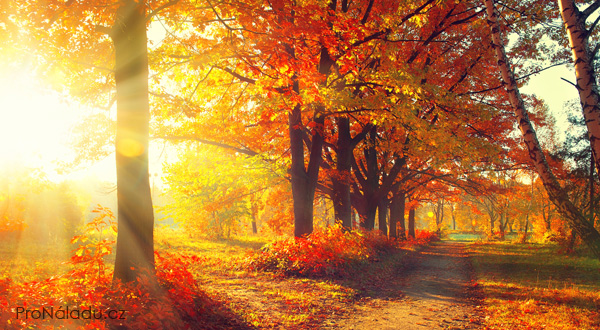 A na co příští podzim nesmím zapomenout? Dokud je ještě pěkné počasí, vzít si do termosky čaj, nějaký koláč a vyrazit na procházku do lesa.Obléknout se do krásných podzimních outfitů a vyfotit si pár podzimních fotografií.Udělat si soutěž ve sbírání kaštanů, žaludů, šišek a dalších podzimních plodů.Navštívit krásnou botanickou podzimní zahradu. (Ideální na rande)Projít se k Vltavě, sledovat nádherné labutě a nakrmit racky.Udělat si podzimní piknik.Natahat s tátou dříví z lesa a umístit ho tak, abychom se v zimě nemuseli vzdalovat příliš daleko od krbu.Udělat si velkou zásobu kakaa, knížek a oblíbených filmů.Nakoupit alespoň polovinu vánočních dárků, aby to mou peněženku v prosinci tolik nebolelo.Sehnat ten nejoriginálnější kostým na haloweenskou párty.Vím ale, že podzim má i nevlídné dny a působí na lidi velmi depresivně. Ovšem jakmile sluneční paprsky prozáří šedou oblohu, tak je hned lidem veseleji. Těším se, až tyto dny přejdou a nastane bílá zima, čas vánoční a vše se uloží k zimnímu spánku. Jasně, na jaře všechno pučí, v létě koupání a klíšťata, v zimě si zase můžete dát vánočku, bramborový salát a klouzačku na ledu. Každé období má zkrátka ty svoje radovánky. Ale podzim, podzim je prostě král. Podzim je nejlepší na světě.Jakub Kosina VII.AKdyž se řekne podzim, někdo si představí hnusné období, které nemá rád. Bolí ho hlava, nerad se baví s lidmi, nerad se učí, nerad dělá domácí práce, nerad uklízí, prostě to není jeho období. Někteří lidi si představí krásné období, které stráví venku, v lesích poslouchají, jak les šumí a sbírají houby.Je krásné, když se podíváte z okna a pozorujete strom, který každý den žloutne, a listy padají čím dál tím více. Někteří lidé se těší spíše na to, že budou za chvíli Vánoce a dostanou plno dárečků, říkají každému, co si přeje a co dostane. Vše záleží na osobách a také na tom, co má rád, jestli má rád spíše jaro, léto, podzim nebo zimu.Sára Kroková IX. ACo je podzim?Podzim – nádherná část roku. Na začátku podzimu - v září, je ještě teplo jako v létě, ale poryvy prudkého větru připomínají, že brzy přijde zima. Země je ještě teplá, ale voda v řekách a jezerech už je studená , nedá se koupat.Začíná podzimní sklizeň jablek, hrušek a různé zeleniny. Na podzim je obzvláště dobré jít na procházku – zeleň proměnila svou barvu na žlutočervenou. Slunce ještě teplé, ale dny jsou stále kratší a v noci již pocítíme první mrazíky.Ptáci se shromažďují v hejnech a odlétají na zimu do teplých krajin. Ale jsou i ptáci, kteří zůstávají a přezimují s námi.V posledních měsících podzimu dochází k opadávání listů. Stromy shodily listy a zůstávají holé větve. V této době hodně prší, vítr přináší mraky a je cítit blížící se zima s mrazy a sněhem.Jakákoli část roku je svým způsobem dobrá a lze si v ní najít mnoho zajímavé zábavy. Shapovalov Nikita IX. ANa podzim většinou prší, takže nechodívám v tomto období moc ven. Sedím doma, většinou mám špatnou náladu, málokdy dobrou. Do školy ale chodit musím, líbí se mi věčné kopání do listů na zemi, což dělám během ranní cesty do školy. Velmi často si na podzim fotím venku stromy a snažím se zachytit barevnost jejich listí. Draka jsem si ale nikdy během tohoto ročního období nepouštěla. Příroda na podzim se mi velice líbí. Na podzim se mi často chce spát. Podzim je prostě jedno roční období, někdy oblíbené, jindy ne.Ines Cherifová VIII. BPodzim Podzim je tu a taky nečasranní mráz už i listy setřásslibný den vypadá nevinněpozoruje stromy v modré hladiněa voda je tak mírná, tichá,že každý, kdo snad nepospíchámůže tu chvíli snítsvět v zrcadle si představit.Viktor Prodan VII. BНа канікулах я багато гуляв та займався спортом. Іноді ми збиралися з друзями і просто весело проводили час. За цей час я встиг відпочити від школи і насолодитись останніми теплеми днями перед зимою. Також до мене приїжджав брат і я йому показував найвизначніші пам'ятки Праги, такі як : Празький Град, Порохова вежа, Староміська площа, Карлів міст, Вишеград, Вацлавська площа, Танцюючий будинок, Петршинська вежа, Національний театр, Празькі куранти (Орлой) і т.д.Кожного вечора ми з батьками проводили час за грою в шахи, або гуляли по місту. Висновок - свої осінні канікули я провів весело і продуктивно.Nazarii Maidan VIII.APět důvodů, proč je podzim prostě nej1. Takové fantastické barvy vám léto nebo zima nenabídnou2.  Spadané listí krásně chřupe pod nohama3. Ranní a podvečerní mlhy jsou magické4. Je po sklizni, takže na vás na každém rohu čeká nějaká dobrota5. Mouchy a komáři vymřouChristián Céspedes Miranda VII.APodzimPodzim je jedno z mých nejoblíbenějších ročních období, protože je mezi létem a zimou. Moc miluju, když na podzim padá listí, potom je na podzim víc barevno. A miluju, když děti na podzim pouští papírové draky a když učitelka, řekne, abychom nasbírali barevné listí. A pak je ve škole ručně malujeme, ale nejdřív je lisujeme, pak je obkreslíme a nakonec je malujeme podzimními barvami.Bojana Stojanovska VI. APodzimCo to slyším?Že by vítr?Kdopak přichází?Podzim.Ale nepřichází,už je tu!Jen se koukni!Barvy vidím,listí létájící.A co my?Budeme též létat?Teď možná ne,ale aspoň dráčky pouštět budem!Už zavři očka svá,nad podzimem přemýšlej.A jednou možná poletíš...Nikola Kolaříková VIII.APodzimní báseŇTak už je tu listopada proč list a proč opad?To proto, že listí padá,ke spánku se strom ukládá.Pod sněhovou peřinou,ukryje se před zimou.Celou zimu bude spát,aby mohl zase plody dát.Jan Gregárek VII. APodzimListí žloutne, dolů padá,podzim já mám tuze ráda.Jak se krásně vybarvuje,nevadí, že zima mi je.Zlatá, žlutá, červená,tyhle barvy listí má.Zelené už skoro není,dennodenně barvu mění.Nakonec však opadá,i listí svůj konec má.Z listí jsou teď závěje,to proto, že podzim je.Jiří Gregárek VII. A84. číslo Smetánka, školního literárního časopisu dětí ze ZŠ Na Smetance v Praze 2, vychází v březnu 2017Téma: PodzimIlustrace: žáci VI. A a VIII. AElektronické zpracování: Mgr. Petra NovákováVydávání řídí: Mgr. Zuzana RyšánkováAlžběta Šimova VI. A	1Martin Balín VII. B	1Lenka Podrazilová VII. A	2Lora Cassidy VII. A	2Tereza Stoklasová VII. A	3Klára Formanová VI. A	3Patrik Vaníček VII. B	3Filip Novotný VII. B	4Kristýna Konevych VIII. B	4Djordje Bogicevic VII A	4Maria Kiristaeva VII.A	5Karel Weis VII. B	5Matyáš Brych IX. A	6Jana Chenová IX. A.	6Yara Wazzan IX. B	6Klára Honzíková VI. A	7Alena Krčková IX. A	7Dumchus Vladis IX. A	8Martin Berisha VI. A	8Zoššáková Diana IX. B	9Hana Chen IX. A	9Michaela Soukenková VIII. B	9Filip Lomakin VI. A	10Veronika Tabrea VII. B	10Zuzana Huschinová VII. B	10Leon Slováček VII.B	10Ester Mahurská VII. A	11Vaníčková Petra VIII.B	11Tereza Špulková VIII.B	12Samuel Rubeš VII.A	12Stefan Stanivuković VI. A	12Matyáš Hatcher VIII. A	13Petr Veselý VIII. A	13Maxmilián James Hatcher VIII. A	14Kristýna Šáchová VII.B	14Matyáš Němec VI. A	14Lina Chenová VI. B	15Anna Markešič VII. A	15Kryštof Piskač IX. A	15Adéla Vacková VIII. A	16Nikola Krabcová VI. A	16Jonáš Mulderer VIII. A	17Barbora Šafářová IX. A	17Kristýna Jedličková VI. A	18Tereza Bradnová VI. A	18Tobiáš Svoboda VIII. A	19Ani Afrikyan VI. A	19Adéla Svobodová IX. B	20Adam Řehoř VIII. A	20Diana Černá VII. B.	21Natálie Bartáková VI. A	21Lucie Kobesová IX. B	22Eliška Pham IX. B	22Jakub Kosina VII.A	24Sára Kroková IX. A	24Shapovalov Nikita IX. A	25Ines Cherifová VIII. B	25Viktor Prodan VII. B	26Nazarii Maidan VIII.A	26Christián Céspedes Miranda VII.A	26Bojana Stojanovska VI. A	27Nikola Kolaříková VIII.A	27Jan Gregárek 7.A	28Jiří Gregárek 7.A	28č. 84č. 84téma: Podzimtéma: Podzim